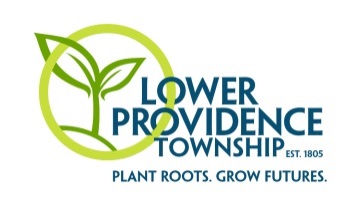 Come join the fun at the 30th Annual Community Fall Festival!Lower Providence Township’s Fall Festival is a popular family oriented community event.  The average attendance exceeds 8,000 people of all ages each year.  The event features include hayrides, pumpkin patch, food vendors, music, inflatables, carnival games, petting zoo, pony rides, touch-a-truck, business courtyard, crafters and more!Consider being part of this wonderful community event.  Spaces are limited so get your registration in early!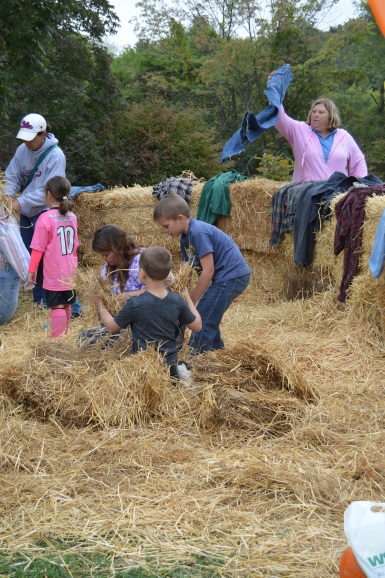 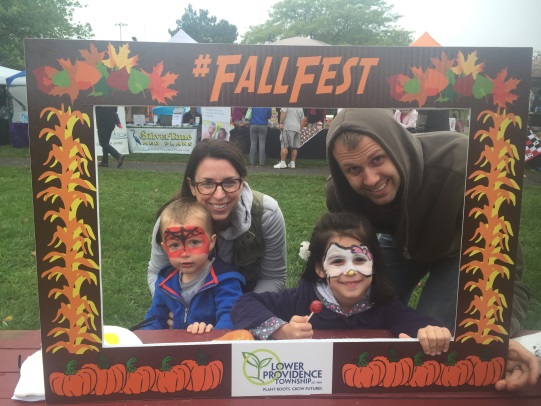 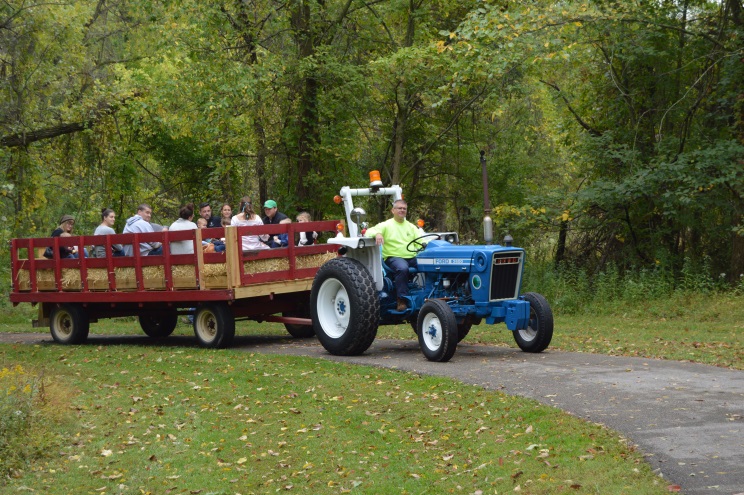 Please return all forms and payment by Friday, September 15, 2017:Lower Providence Parks & Recreation100 Parklane Drive, Eagleville, PA  19403If you have any questions regarding the 2017 Fall Festival event, please contact:Karl A. Lukens - Parks & Recreation Directorklukens@lowerprovidence.orgorKaren M. Hegedus - Recreation Superintendentkhegedus@lowerprovidence.org30th ANNUAL COMMUNITY FALL FESTIVALSaturday, October 7, 2017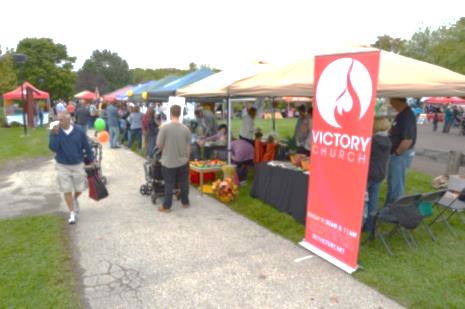 (Rain Date: Sunday, October 8, 2017)11:00 AM - 4:00 PMEagleville Park/Township ComplexBusiness Courtyard, Food Vendor & Crafter – 2017 Registration Form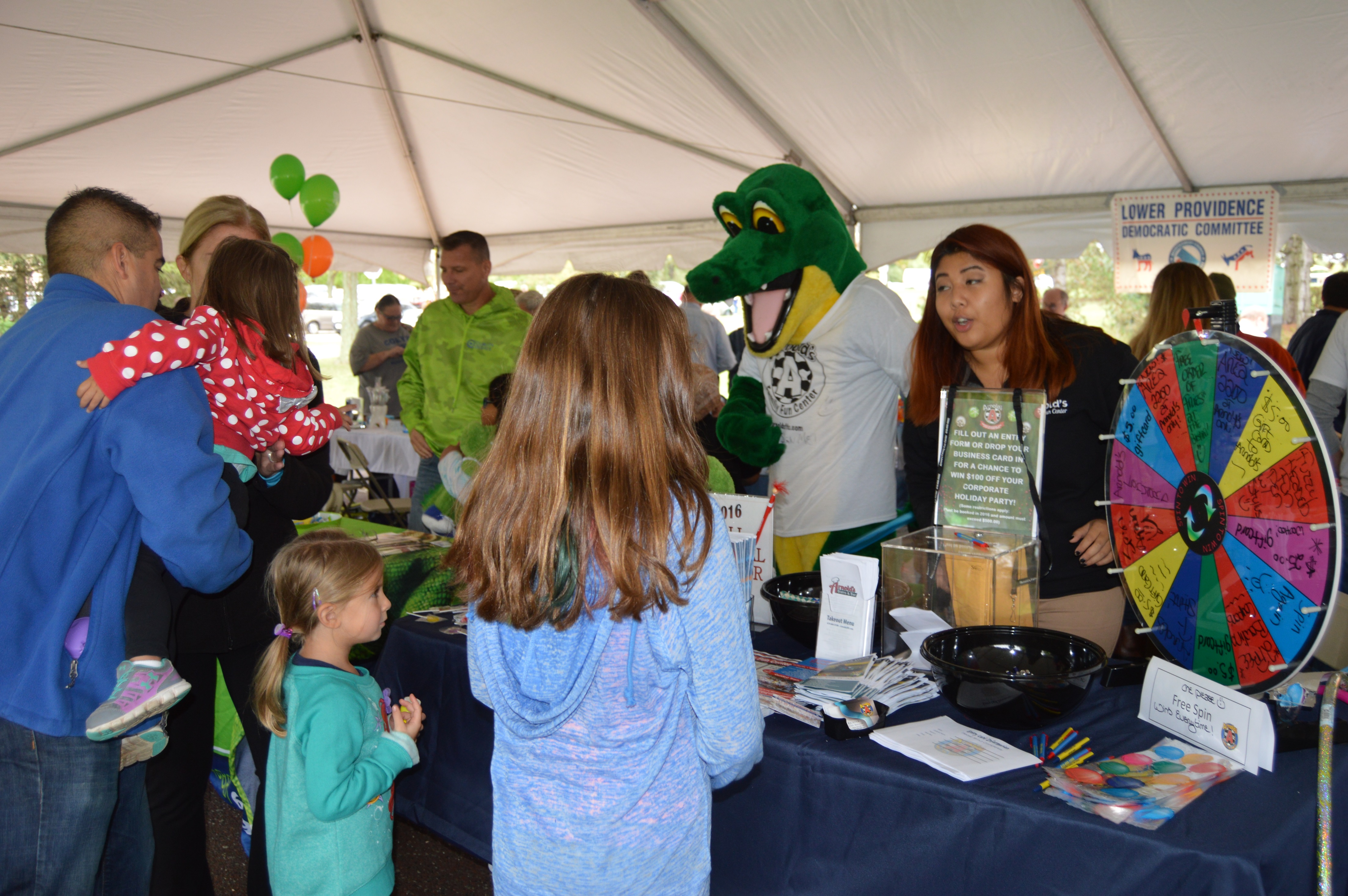 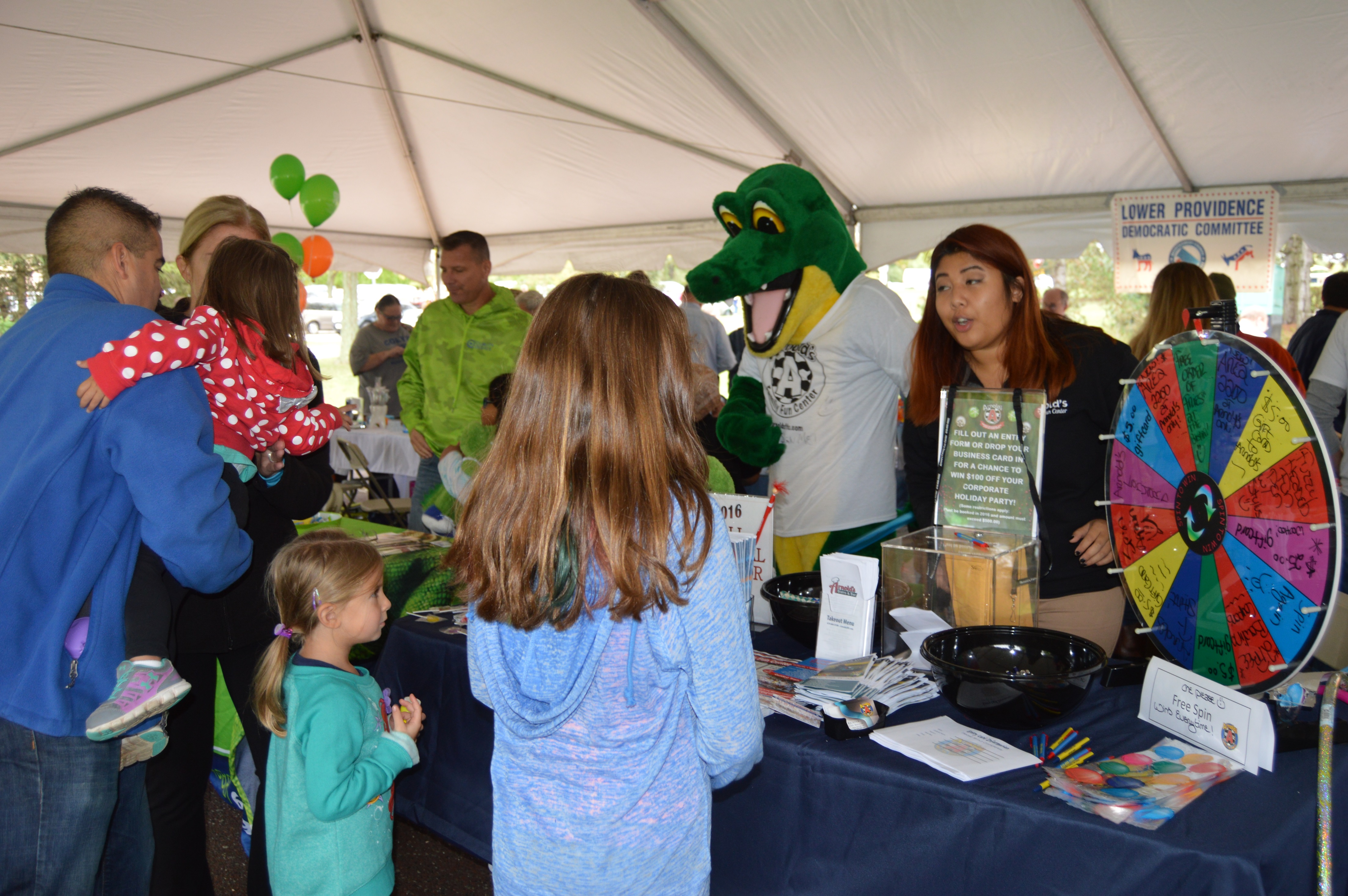 PLEASE COMPLETE AND RETURN WITH PAYMENT TO ADDRESS ABOVE.Contact Name:  Company Name:  Address:  City, State, Zip:  Phone Number:  Email:  2017 COMMUNITY FALL FESTIVAL FEES (Please select one):						 Business Courtyard - $115.00 ($100.00 ERS)						 Crafter/Vendor - $60.00 ($50.00 ERS)						 Non-Profit Organization - $30.00 ($25.00 ERS)						 Food Vendor - $150.00 ($125.00 ERS)						 EXTRA Food Vendor Generator - $75.00						TOTAL DUE:  Payments can be made with cash, check or credit card. Please make checks payable to “Lower Providence Township”. Registration form and payment must be received by the Lower Providence Parks and Recreation office by Friday, September 15, 2017.